General InformationName: Yanyi ChenCountry: ChinaTitle of Project: Chinese New Year’s Spirit --- Dragon DanceProject dates: Feb.7Project Description:Lane Tech College Prep High School is one of the biggest high schools in Illinois with more than 4,500 students. As Chicago is a city with diversity, our students also come from different cultural backgrounds. One of our traditions is to immerse students into a diverse world. With the coming of Chinese New Year, the students who are majoring Chinese practice dragon dance themselves, and they will have a big show in our campus!In order to spread the impact and promote the Chinese program, we will have our dragon dance show from the third period to the seventh period, which are the students lunch periods. We will go to the cafeteria to perform first, and then we will do a tour in the hallways of different floors to make sure as many students as possible can enjoy the Chinese New Year’s spirit!Project impact:About 4,500 people directly benefited from this program. The 80 performers that are from different classes benefited most from this activity. They either self-taught or trained for many skills they need to go on performance. They overcome the stage fright to be on stage and they perform fantastically. They learned a lot about Chinese instruments, and they even banded themselves to perform the background music. Finally, both the band and the dragon performances joined together to rehearse. During the practice, they gained both team spirits and confidence. Last but not least, they enjoy the beauty of Chinese culture and spread the joy to others.Attachments (some pictures): 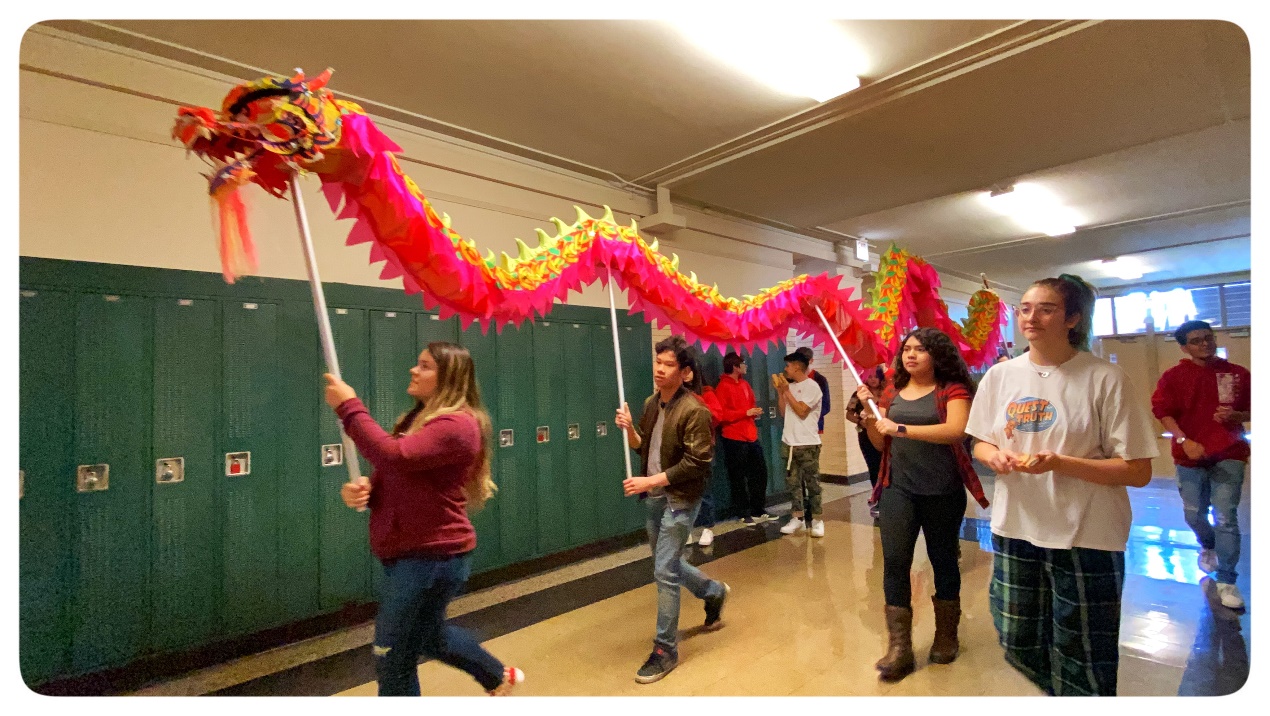 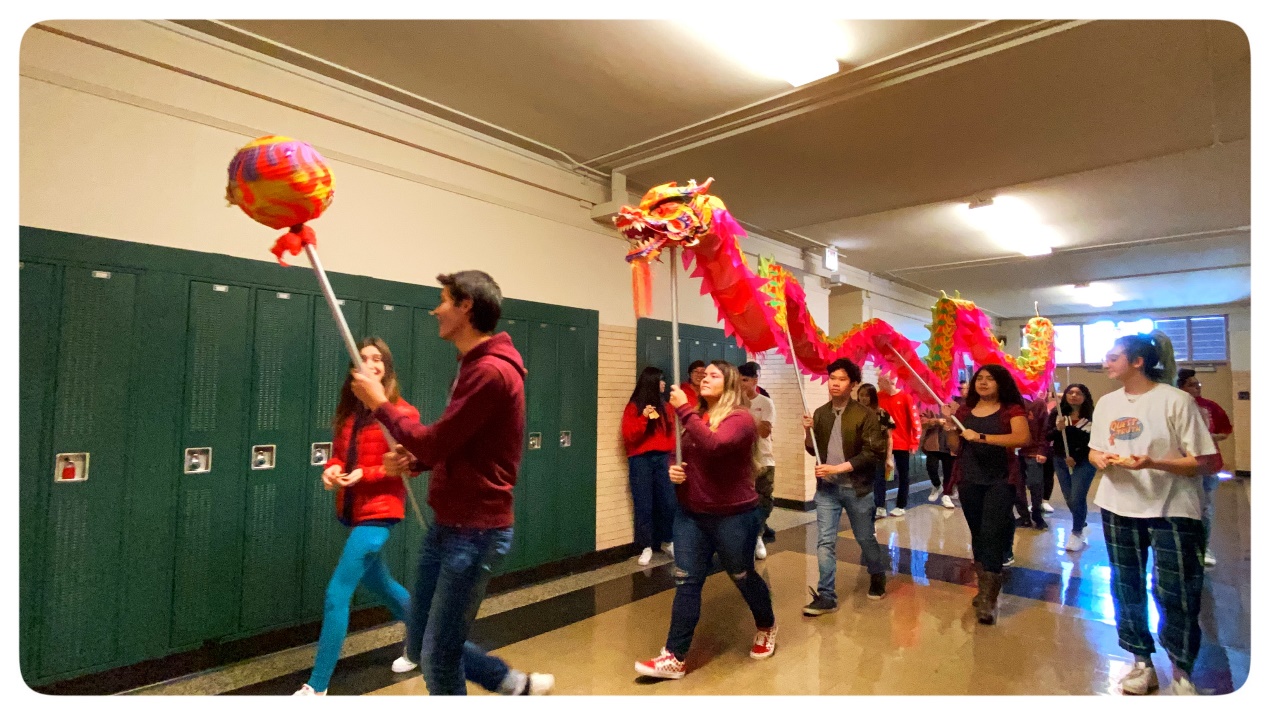 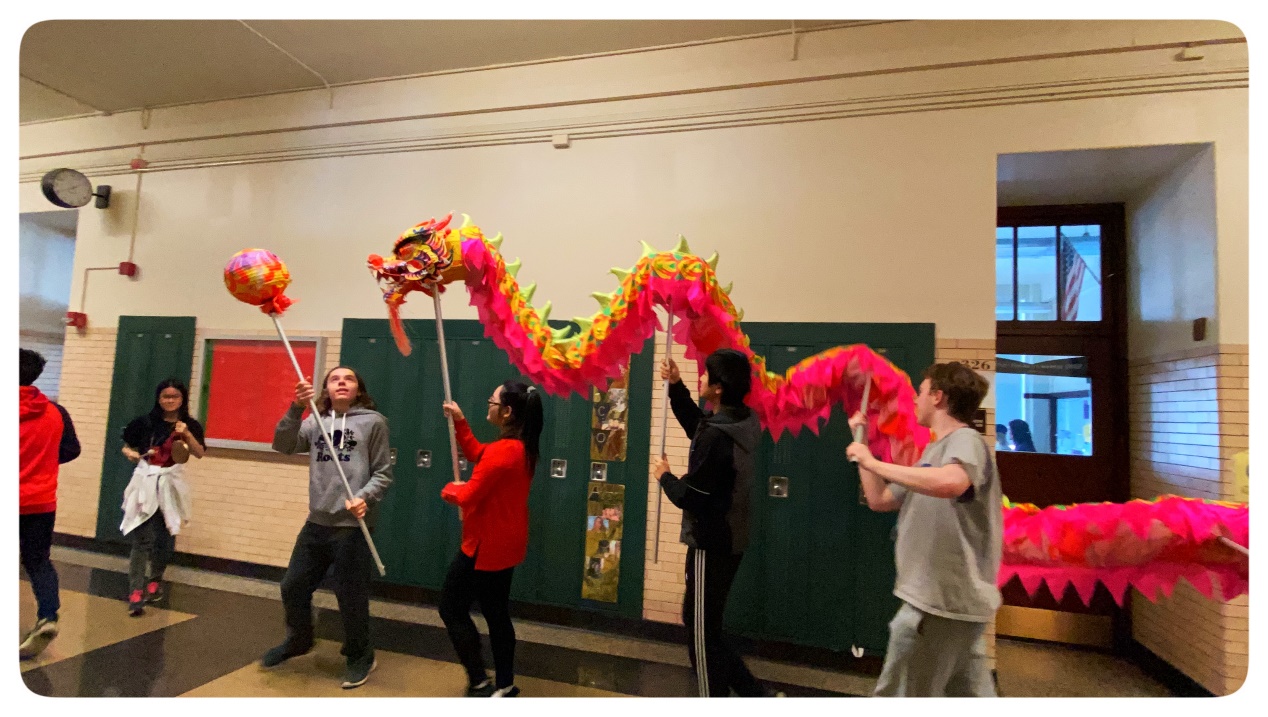 